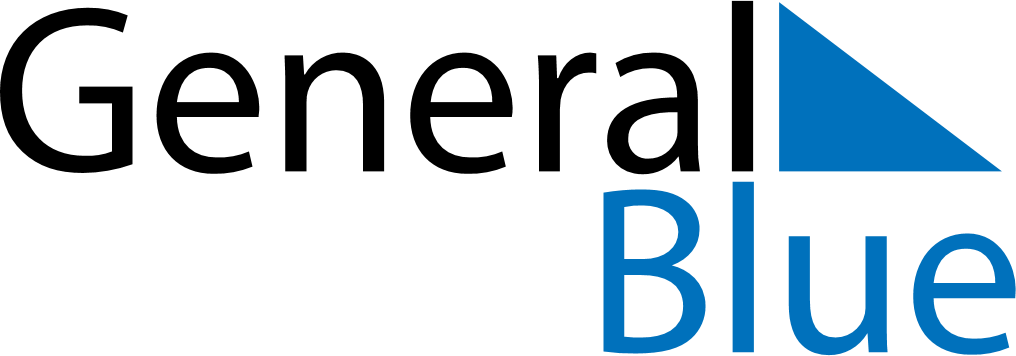 August 2024August 2024August 2024August 2024August 2024August 2024Oude Pekela, Groningen, The NetherlandsOude Pekela, Groningen, The NetherlandsOude Pekela, Groningen, The NetherlandsOude Pekela, Groningen, The NetherlandsOude Pekela, Groningen, The NetherlandsOude Pekela, Groningen, The NetherlandsSunday Monday Tuesday Wednesday Thursday Friday Saturday 1 2 3 Sunrise: 5:49 AM Sunset: 9:27 PM Daylight: 15 hours and 37 minutes. Sunrise: 5:51 AM Sunset: 9:25 PM Daylight: 15 hours and 34 minutes. Sunrise: 5:52 AM Sunset: 9:23 PM Daylight: 15 hours and 30 minutes. 4 5 6 7 8 9 10 Sunrise: 5:54 AM Sunset: 9:21 PM Daylight: 15 hours and 27 minutes. Sunrise: 5:56 AM Sunset: 9:19 PM Daylight: 15 hours and 23 minutes. Sunrise: 5:57 AM Sunset: 9:17 PM Daylight: 15 hours and 20 minutes. Sunrise: 5:59 AM Sunset: 9:16 PM Daylight: 15 hours and 16 minutes. Sunrise: 6:01 AM Sunset: 9:14 PM Daylight: 15 hours and 12 minutes. Sunrise: 6:02 AM Sunset: 9:12 PM Daylight: 15 hours and 9 minutes. Sunrise: 6:04 AM Sunset: 9:10 PM Daylight: 15 hours and 5 minutes. 11 12 13 14 15 16 17 Sunrise: 6:06 AM Sunset: 9:08 PM Daylight: 15 hours and 1 minute. Sunrise: 6:07 AM Sunset: 9:06 PM Daylight: 14 hours and 58 minutes. Sunrise: 6:09 AM Sunset: 9:04 PM Daylight: 14 hours and 54 minutes. Sunrise: 6:11 AM Sunset: 9:01 PM Daylight: 14 hours and 50 minutes. Sunrise: 6:13 AM Sunset: 8:59 PM Daylight: 14 hours and 46 minutes. Sunrise: 6:14 AM Sunset: 8:57 PM Daylight: 14 hours and 43 minutes. Sunrise: 6:16 AM Sunset: 8:55 PM Daylight: 14 hours and 39 minutes. 18 19 20 21 22 23 24 Sunrise: 6:18 AM Sunset: 8:53 PM Daylight: 14 hours and 35 minutes. Sunrise: 6:19 AM Sunset: 8:51 PM Daylight: 14 hours and 31 minutes. Sunrise: 6:21 AM Sunset: 8:49 PM Daylight: 14 hours and 27 minutes. Sunrise: 6:23 AM Sunset: 8:46 PM Daylight: 14 hours and 23 minutes. Sunrise: 6:25 AM Sunset: 8:44 PM Daylight: 14 hours and 19 minutes. Sunrise: 6:26 AM Sunset: 8:42 PM Daylight: 14 hours and 15 minutes. Sunrise: 6:28 AM Sunset: 8:40 PM Daylight: 14 hours and 11 minutes. 25 26 27 28 29 30 31 Sunrise: 6:30 AM Sunset: 8:37 PM Daylight: 14 hours and 7 minutes. Sunrise: 6:31 AM Sunset: 8:35 PM Daylight: 14 hours and 3 minutes. Sunrise: 6:33 AM Sunset: 8:33 PM Daylight: 13 hours and 59 minutes. Sunrise: 6:35 AM Sunset: 8:31 PM Daylight: 13 hours and 55 minutes. Sunrise: 6:37 AM Sunset: 8:28 PM Daylight: 13 hours and 51 minutes. Sunrise: 6:38 AM Sunset: 8:26 PM Daylight: 13 hours and 47 minutes. Sunrise: 6:40 AM Sunset: 8:24 PM Daylight: 13 hours and 43 minutes. 